(Additional File 5). Distribution of time (months) to invasive fungal disease among allogeneic haematopoietic stem cell transplantation (HSCT) recipients stratified by graft-versus-host disease (GVHD) status post-transplantation (GVHD negative, N=13; GVHD positive, N=28).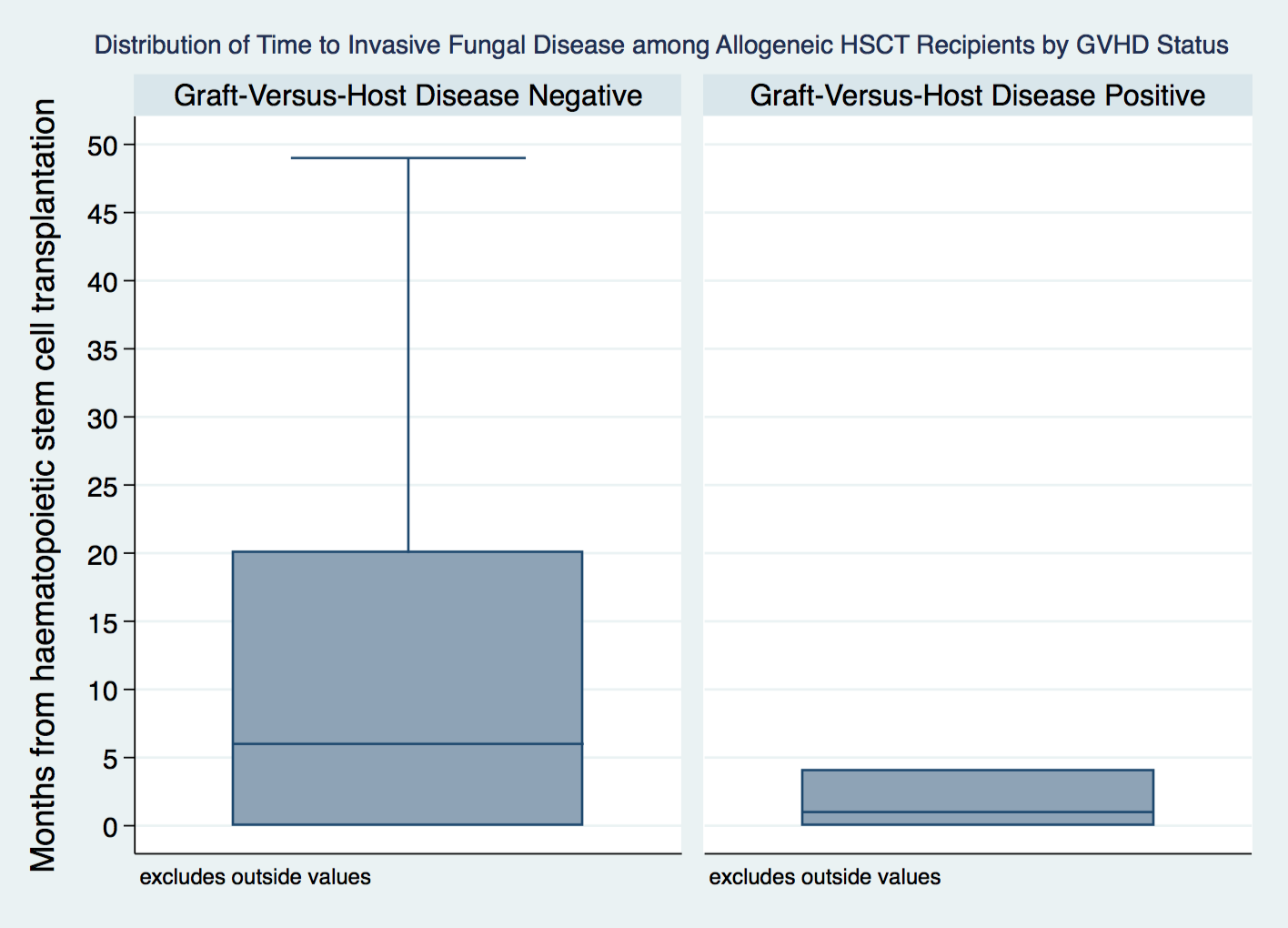 